HỘI CHỢ QUỐC TẾ HÀNG CÔNG NGHIỆP VIỆT NAM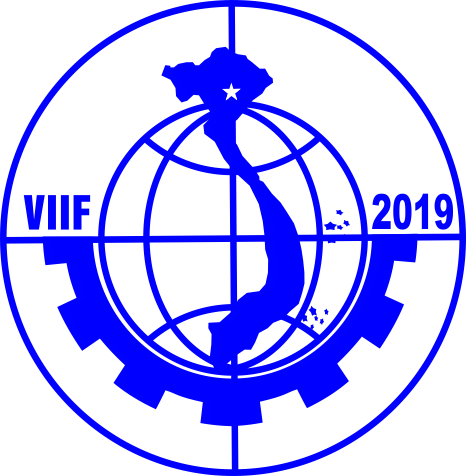 Từ ngày 8 đến 11 tháng 10 năm 2019Trung tâm Triển lãm Quốc tế Hà Nội (I.C.E)91 Trần Hưng Đạo, Quận Hoàn Kiếm, Hà Nội                       BẢN ĐĂNG KÝ THUÊ VẬT DỤNGTên công ty : __________________________________________________________Gian hàng : ____________Địa chỉ:________________________________________________________Mã số thuế: __________________Tel:__________________________________ Fax: _____________________Người đại diện:  _____________________________Mobile: _________________Email: __________________Ký và ghi rõ họ tên:_________________________________________Ngày:          /            /  2019Tất cả các chi phí thanh toán cho: Công ty cổ phần dịch vụ triển lãm Kinh Kỳ, Số tài khoản: 12210370036441 (USD) hoặc 1221 0000 995399 (VND), SWIFT Code: BIDV VNVX, TMCP Đầu tư và Phát triển Việt Nam BIDV Chi nhánh Hà Thành,Địa chỉ: 74 Thợ Nhuộm, quận Hoàn Kiếm, Hà Nội, Việt Nam.Tất cả các thiết bị được yêu cầu là thuê và đơn vị tham gia triển lãm phải chịu trách nhiệm bằng tiền đối với bất kỳ hư hại hoặc mất mát nào đối với các thiết bị này. Nếu đơn vị có nhu cầu thuê  những thiết bị không được liệt kê ở đây, vui lòng liên hệ trực tiếp.Giá thuê thiết bị trên chưa bao gồm 10% VAT và chỉ thu một lần trong toàn bộ thời gian diễn ra triển lãm.Vui lòng đăng ký trước thời hạn để được phục vụ tốt nhất. Phí phát sinh 30% sẽ được cộng thêm vào giá nếu yêu cầu thuê thiết bị sau hạn đăng ký hoặc trong thời gian diễn ra triển lãm.Giá trên chưa bao gồm 10% thuế GTGT.Đại diện công ty(Ký ghi rõ họ tên)Gửi mẫu đăng ký này tới:Liên hệ: Nguyễn Hồng Nhung (0982409990)  		Email:  nhungnh@cesco.vn	Nguyễn Thị Việt Hải (0912494646)			Email: ntvhai@vefac.vnCodeThiết bịĐơn giá (VND)Số lượngThành tiềnRCQuầy tiếp tân800.000ICBàn thông tin (1000L x 500W x 750H mm)350.000LCTủ có khoá (1000L x 500W x 750H mm)480.000ST – 01Bàn vuông (740L x 740W x 720H mm)350.000ST – 02Bàn vuông (650L x 650W x 760H mm)410.000RTBàn tròn350.000G-RTBàn kính tròn410.000DPC -01Bục trưng bày (500L x 500W x 500H mm)250.000DPC -02Bục trưng bày (500L x 500W x 1000H mm)360.000DPC -03Bục cong trưng bày (1000L x 500W x 1000H)790.000DPS –01Tủ trưng bày (1000L x 500W x 1000H mm)1.030.000DPS -02Tủ trưng bày (1000L x 500W x 2000H mm)1.420.000DPS -03Tủ trưng bày (500L x 500W x 1000H mm)735.000DPS -04Tủ trưng bày (500L x 500W x 2000H mm)1.050.000DPS- 4STủ kính 4 mặt 5 tầng1.050.000DPS- 3LTủ kính (1150L x 350W x 1060H mm)790.000F12Ghế tựa chân inox130.000F13Ghế  da tựa có tay370.000F14Ghế quầy bar260.000F15Ghế Sofa525.000F16Giá nghiêng hoặc thẳng (1000L x 300W mm)150.000F17Cây cảnh 160.000F18Cánh cửa có khóa790.000F19Vách triển lãm (1000W x 2500H mm)295.000F20Giá để tài liệu (750mmH)150.000CộngCộngVAT 10%VAT 10%Tổng cộngTổng cộng